无锡职业技术学院设备询价单（XJ-201904-017）采购人发出询价时间：2019年5月6日采购人发出询价时间：2019年5月6日采购人发出询价时间：2019年5月6日采购人发出询价时间：2019年5月6日供应商报价时间采购人全称无锡职业技术学院无锡职业技术学院无锡职业技术学院供应商全称(公章)采购人详细地址无锡市高浪西路1600号无锡市高浪西路1600号无锡市高浪西路1600号供应商详细地址经办人张宇传真电话81838723授权代表及联系电话设备名称规格、型号及主要性能规格、型号及主要性能数量响应规格、型号及主要性能响应规格、型号及主要性能单价总价产地质保期供货期电脑桌（物联网技术学院）
长70cm,宽60cm,高75cm ,白色贴面，不需要键盘托架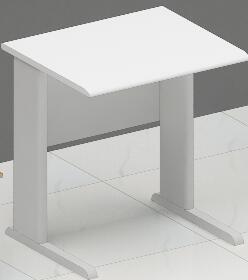 
长70cm,宽60cm,高75cm ,白色贴面，不需要键盘托架60备注一、供应商资格要求1、符合《政府采购法》第二十二条规定的供应商；2、采购项目的特殊条件要求：营业执照中应有相应的经营范围
二、报价要求1、报价应包含运输、保险、安装、调试、税费等所有费用；2、交货地点：无锡职业技术学院内指定地点；
3、质量保证：必须是原厂全新合格产品，并以不低于原厂质保期的标准提供质保；4、付款方式：安装调试完毕，经校方验收合格后，支付至合同总金额的100%；5、本项目技术联系人：吴伟，电话13585016209；地址：无锡市高浪西路1600号无锡职业技术学院物联网技术学院；
6、公开询价还需提供：营业执照复印件、法定代表人身份证复印件、授权代表还需提供法人授权委托书原件、授权代表身份证复印件。一、供应商资格要求1、符合《政府采购法》第二十二条规定的供应商；2、采购项目的特殊条件要求：营业执照中应有相应的经营范围
二、报价要求1、报价应包含运输、保险、安装、调试、税费等所有费用；2、交货地点：无锡职业技术学院内指定地点；
3、质量保证：必须是原厂全新合格产品，并以不低于原厂质保期的标准提供质保；4、付款方式：安装调试完毕，经校方验收合格后，支付至合同总金额的100%；5、本项目技术联系人：吴伟，电话13585016209；地址：无锡市高浪西路1600号无锡职业技术学院物联网技术学院；
6、公开询价还需提供：营业执照复印件、法定代表人身份证复印件、授权代表还需提供法人授权委托书原件、授权代表身份证复印件。一、供应商资格要求1、符合《政府采购法》第二十二条规定的供应商；2、采购项目的特殊条件要求：营业执照中应有相应的经营范围
二、报价要求1、报价应包含运输、保险、安装、调试、税费等所有费用；2、交货地点：无锡职业技术学院内指定地点；
3、质量保证：必须是原厂全新合格产品，并以不低于原厂质保期的标准提供质保；4、付款方式：安装调试完毕，经校方验收合格后，支付至合同总金额的100%；5、本项目技术联系人：吴伟，电话13585016209；地址：无锡市高浪西路1600号无锡职业技术学院物联网技术学院；
6、公开询价还需提供：营业执照复印件、法定代表人身份证复印件、授权代表还需提供法人授权委托书原件、授权代表身份证复印件。供应商对资格要求及报价要求的响应情况（可另附页）供应商对资格要求及报价要求的响应情况（可另附页）供应商对资格要求及报价要求的响应情况（可另附页）供应商对资格要求及报价要求的响应情况（可另附页）供应商对资格要求及报价要求的响应情况（可另附页）供应商对资格要求及报价要求的响应情况（可另附页）供应商对资格要求及报价要求的响应情况（可另附页）报价截止日期及地点报价文件请授权代表签字并加盖单位公章后于2019年5月14日16：00前密封报送（寄送）至无锡职业技术学院资产处办公室，地址：无锡市滨湖区高浪西路1600号无锡职业技术学院综合楼919，联系人：张宇15861664438或拍成照片（制作成扫描件）发送至指定的邮箱492497445@qq.com，否则无效。报价文件请授权代表签字并加盖单位公章后于2019年5月14日16：00前密封报送（寄送）至无锡职业技术学院资产处办公室，地址：无锡市滨湖区高浪西路1600号无锡职业技术学院综合楼919，联系人：张宇15861664438或拍成照片（制作成扫描件）发送至指定的邮箱492497445@qq.com，否则无效。报价文件请授权代表签字并加盖单位公章后于2019年5月14日16：00前密封报送（寄送）至无锡职业技术学院资产处办公室，地址：无锡市滨湖区高浪西路1600号无锡职业技术学院综合楼919，联系人：张宇15861664438或拍成照片（制作成扫描件）发送至指定的邮箱492497445@qq.com，否则无效。总报价总报价　小写：大写：　小写：大写：　小写：大写：　小写：大写：　小写：大写：虚线左方为采购人填写虚线左方为采购人填写虚线左方为采购人填写虚线左方为采购人填写虚线右方为供货商填写虚线右方为供货商填写虚线右方为供货商填写虚线右方为供货商填写虚线右方为供货商填写虚线右方为供货商填写虚线右方为供货商填写